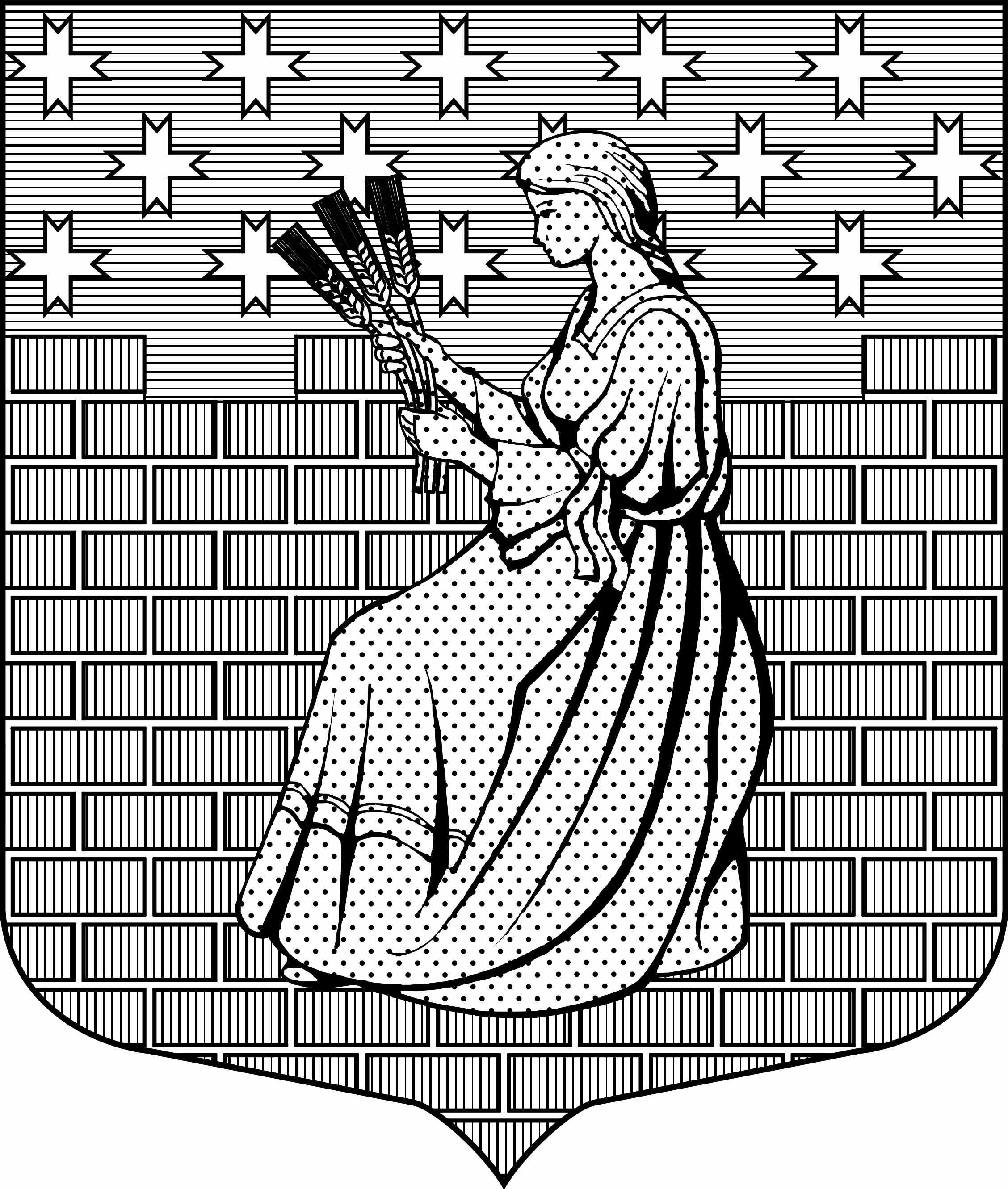 МУНИЦИПАЛЬНОЕ ОБРАЗОВАНИЕ“НОВОДЕВЯТКИНСКОЕ СЕЛЬСКОЕ ПОСЕЛЕНИЕ”ВСЕВОЛОЖСКОГО МУНИЦИПАЛЬНОГО РАЙОНАЛЕНИНГРАДСКОЙ ОБЛАСТИ_____________________________________________________________________________188661, РФ , Ленинградская обл., Всеволожский район, дер. Новое Девяткино дом 57 оф. 83  тел./факс (812) 595-74-44СОВЕТ ДЕПУТАТОВ РЕШЕНИЕ«29» декабря 2015г.					                                                 № 75/01-07           д. Новое ДевяткиноО досрочном прекращении полномочий депутата совета депутатов МО «Новодевяткинскоесельское поселение» Кривошеева С.Н. в связи со смертью        Руководствуясь  положениями пункта 1 части 10 и части 11 статьи 40 Федерального закона от 06 октября 2003г. № 131-ФЗ «Об общих принципах организации местного самоуправления в Российской Федерации» и устава МО «Новодевяткинское сельское поселение» совет депутатов МО «Новодевяткинское сельское поселение» принял         РЕШЕНИЕ:         1. Досрочно прекратить полномочия депутата совета депутатов муниципального образования «Новодевяткинское сельское поселение» Всеволожского муниципального района Ленинградской области Кривошеева Сергея Николаевича в связи со смертью.          2. Опубликовать данное решение на официальном сайте МО «Новодевяткинское сельское поселение».Глава муниципального образования	                 		                         Д.А. Майоров